Our School Tour to the Let’s Go Camp!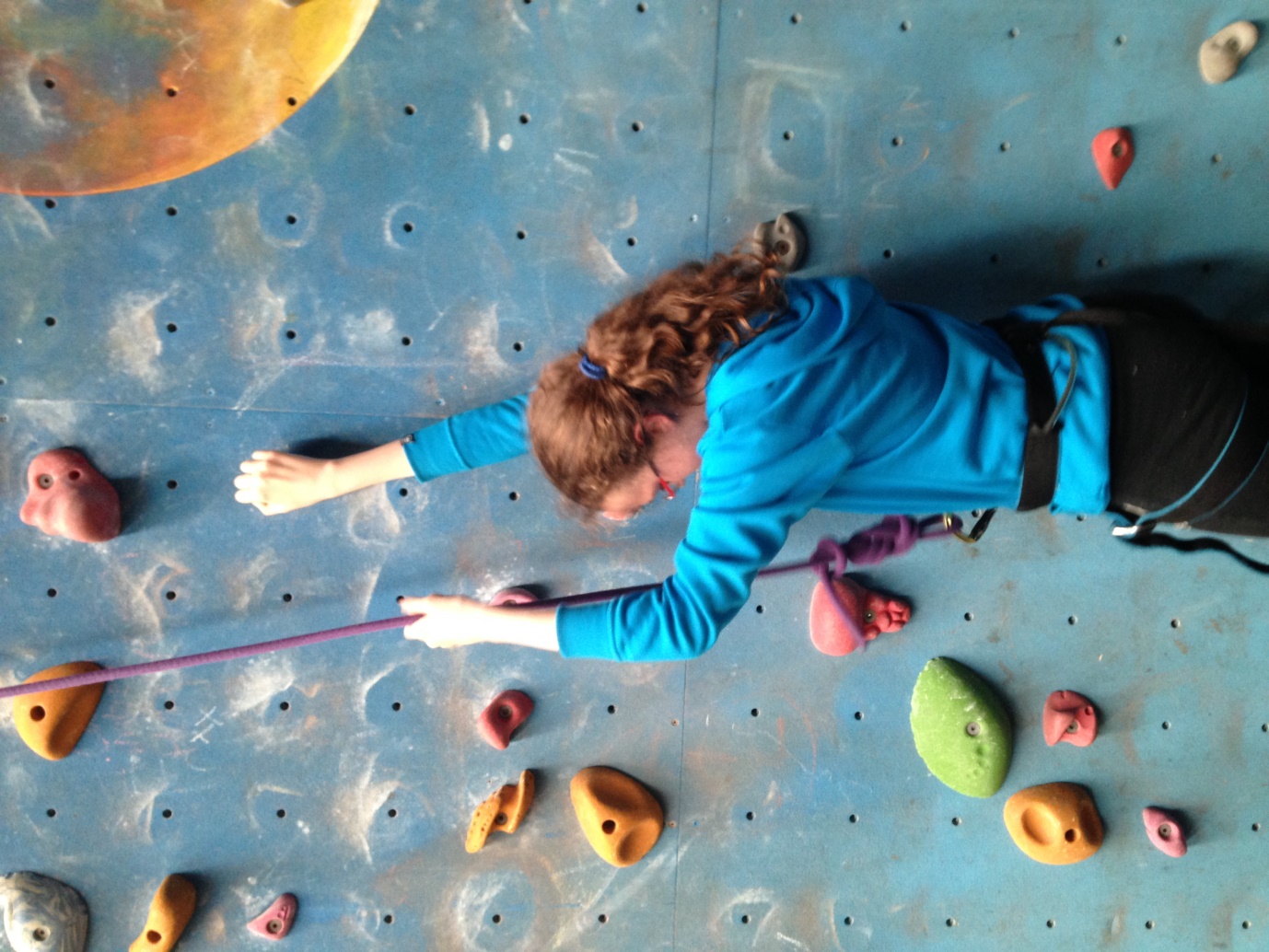 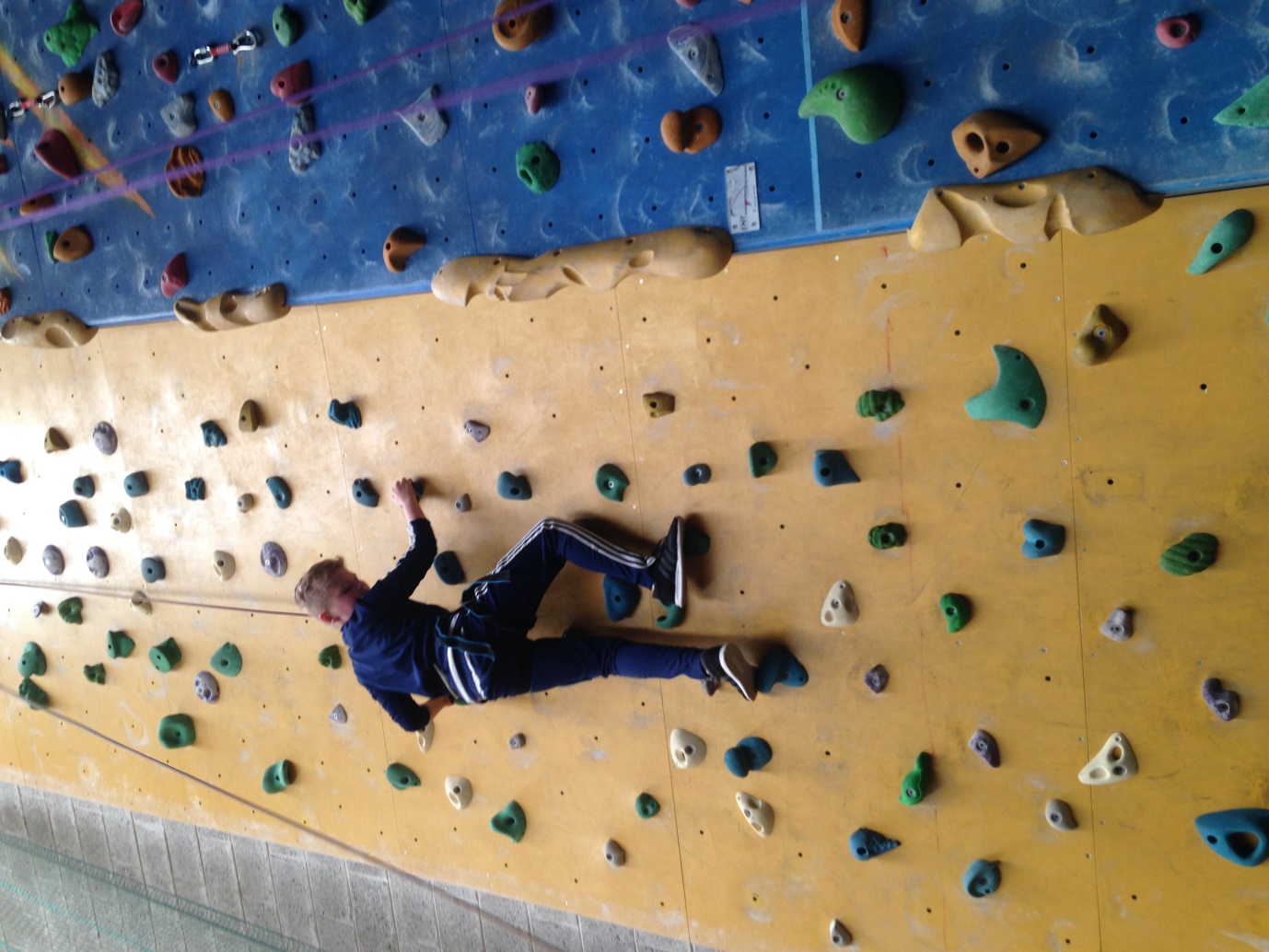 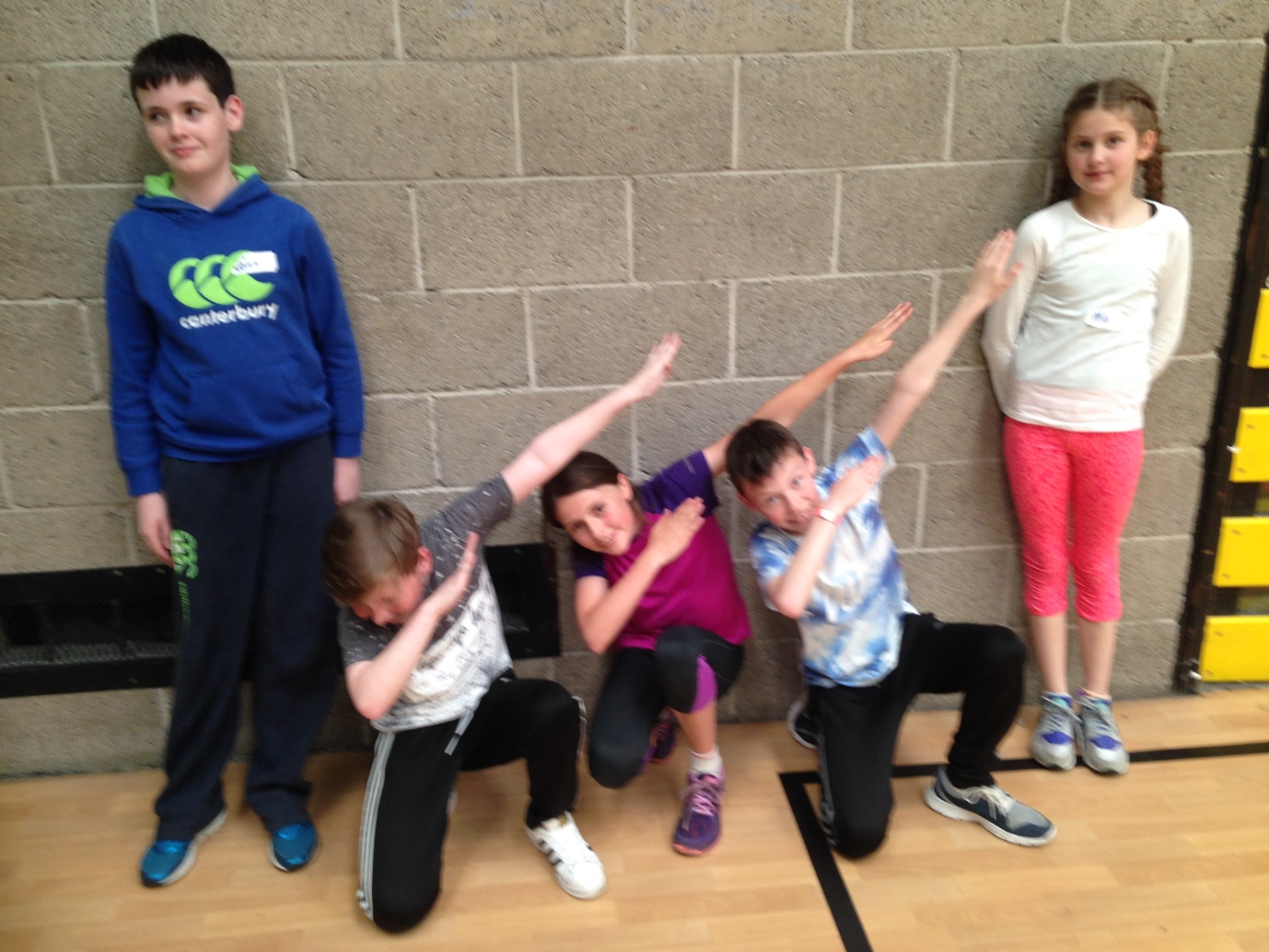 